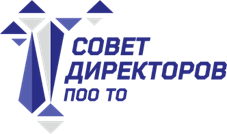 Заседание Совета директоров ПОО ТО Дата и время: 06 июня 2018 года, 11:00Место проведения: ГАПОУ ТО «Западно-Сибирский государственный колледж», ул. Рылеева, 34.Повестка:О выполнении решений Совета директоров от 6 марта 2018 года,Путра Елена Валерьевна, председатель Совета директоров, директор ГАПОУ ТО «Тюменский техникум строительной индустрии и городского хозяйства» (3 мин.).Взаимодействие с работодателями, в том числе реализация совместных сетевых проектов:- Покрышкин Иван Александрович, заместитель технического директора группы компаний «Автоград» (7 мин.);- Тамочкин Виктор Николаевич, директор ГАПОУ ТО «Тюменский колледж транспортных технологий и сервиса» (7 мин.);- Прейс Галина Владимировна, директор ГАПОУ ТО «Голышмановский агропедагогический колледж» (7 мин.);- Потенихина Надежда Павловна, директор ГАПОУ ТО «Заводоуковский агропромышленный техникум» (7 мин.).Онлайн-обучение в реализации основных образовательных программ среднего профессионального образования, Галанина Марина Алексеевна, ГАПОУ ТО «Тюменский техникум индустрии питания, коммерции и сервиса» (7 мин.).Разное:- об апробации инвариантного курса «РАСШИРЯЕМ ГОРИЗОНТЫ. ProfilUM»;- о калькуляции расходов на проведение демонстрационного экзамена.